Комунальний заклад«Харківська спеціальна школа № 2»Харківської обласної радипров.Карпівський,21/23, м.Харків, 61093, тел./факс 370-30-63,e-mail: spetsnvk2@internatkh.org.ua  Код  ЄДРПОУ 24281386Інформаціякомунального закладу «Харківська спеціальна школа  № 2» Харківської обласної радипро рух учнів (вихованців) станом на 01.02.2021 року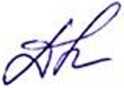 Паралелізагальна кількість учнів (вихованців) станом на 01.01.2021Кількість учнів (вихованців), які вибули протягом місяцяКількість учнів (вихованців), які прибули протягом місяцязагальна кількість учнів (вихованців) станом на 01.02.2021Дошкільна група № 1 (для  дітей із порушенням інтелектуального розвитку7018Дошкільна група № 2 (для дітей із затримкою психічного) розвитку6006Дошкільна група № 3 (для дітей із затримкою психічного розвитку)70071- А (для  дітей із порушенням інтелектуального розвитку)90091- Б (для  дітей із порушенням інтелектуального розвитку)1100112- А (для  дітей із порушенням інтелектуального розвитку)1100112- Б (для  дітей із порушенням інтелектуального розвитку)90093- А (для  дітей із порушенням інтелектуального розвитку)1300133- Б (для дітей із розладом аутичного спектру)70074-А (для  дітей із порушенням інтелектуального розвитку)1300134-Б (для дітей із затримкою психічного розвитку)90095- А (для дітей із затримкою психічного розвитку)1100116-А (для  дітей із порушенням інтелектуального розвитку)1210116-Б,В (для дітей із затримкою психічного розвитку)1800187-А,В (для  дітей із порушенням інтелектуального розвитку)2800287-Б (для дітей із затримкою психічного розвитку)101098-А (для  дітей із порушенням інтелектуального розвитку)1300138-Б (для дітей із затримкою психічного розвитку)91089-А (для  дітей із порушенням інтелектуального розвитку)1400149-Б (для дітей із затримкою психічного розвитку)10001010-А (для  дітей із порушенням інтелектуального розвитку)120012ВСЬОГО У ЗАКЛАДІ23931237